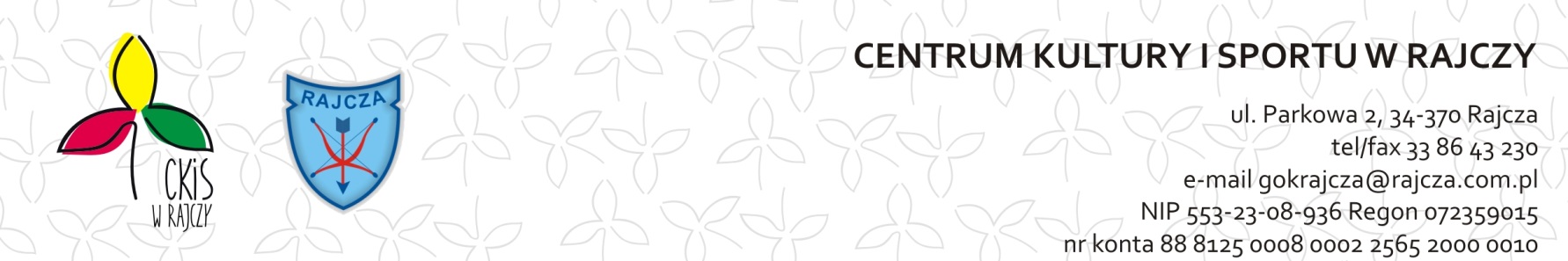 e-KONKURS PLASTYCZNY „TRADYCYJNA PALMA WIELKANOCNA”Centrum Kultury i Sportu w Rajczy zaprasza  mieszkańców Gminy Rajcza do udziału w e-konkursie plastycznym „Tradycyjna Palma Wielkanocna”.Celem konkursu jest: - poznanie i ukazanie tradycji regionu,- tworzenie kompozycji plastycznych związanych z polskimi obrzędami,    - nawiązanie do polskich i chrześcijańskich tradycji obchodzenia Świąt Wielkanocnych,- prezentacja i popularyzacja twórczości plastycznejKategorie wiekowe:- przedszkola- klasa I – III- klasa IV –VIII- młodzież szkół średnich oraz dorośliTematyka:samodzielne wykonanie dowolną techniką plastyczną (rysunek, szkic, kolaż,  pastele, farby, wyklejanie, projektowanie graficzne… ) pracy ilustrującej  Palmę Wielkanocną, oddając przy tym jej tradycyjny dla naszego regionu charakter tj.  tradycyjny układ, dobór odpowiednich roślin (jałowiec, jodła, sosna, cis, drzewko oliwne, brzoza, barwinek, bukszpan, bazie wierzbowe ) oraz tradycyjnych ozdób (kwiaty i wstążki bibułkowe).Ukończoną pracę należy sfotografować i przesłać na adres mailowy gokrajcza@rajcza.com.pl do 6 kwietnia 2020. Ogłoszenie wyników nastąpi pod koniec kwietnia na stronie internetowej oraz na fb Centrum Kultury i Sportu w Rajczy. Zwycięscy zostaną poinformowani mailowo. Kryteria oceniania prac:- zgodność pracy z tematem, w tym z tradycyjnym charakterem Palm Wielkanocnych w naszym regionie- pomysłowość, oryginalność, estetyka wykonania i wkład pracy,- różnorodność wykorzystanych materiałów,- ogólny wyraz artystyczny pracy,Wymogi dotyczące prac:- uczestnik konkursu może zgłosić indywidualnie  jedną pracę plastyczną,- praca musi być podpisana oraz zawierać informację o kategorii wiekowej- każda praca musi mieć dołączoną  wypełnioną zgodę na uczestnictwo w konkursie (obowiązuje dzieci i dorosłych), która znajduje się na stronie internetowej www.rajcza.naszgok.pl  w załącznikach zaraz pod regulaminem.Dodatkowe informacje:- organizator powołuje  skład jury konkursu,- werdykt jury konkursu jest ostateczny i nie podlega odwołaniu,- organizator zastrzega sobie prawo do bezpłatnego eksponowania i  wykorzystania prac konkursowych dla celów promocyjnych i informacyjnych,- organizator uhonoruje laureatów konkursu nagrodami rzeczowymi oraz dyplomami,- nadesłanie prac jest jednoznaczne z akceptacją niniejszego regulaminu.